Edith P. Wright Breast Cancer Foundation, Inc.	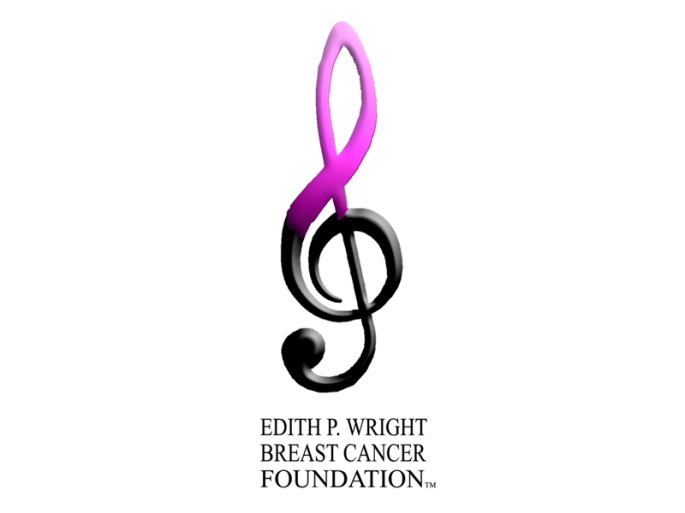 15480 Annapolis RoadSuite 202 #420Bowie, Maryland  20715866.923.0991www.epwfoundation.orgService Authorized by EPW Rep:_________________________________________________________________________________________________		______________________________________________________Name, Title								   Date Edith P. Wright Breast Cancer Foundation, Inc. (EPW) Service Intake Form Edith P. Wright Breast Cancer Foundation, Inc. (EPW) Service Intake Form Edith P. Wright Breast Cancer Foundation, Inc. (EPW) Service Intake Form Edith P. Wright Breast Cancer Foundation, Inc. (EPW) Service Intake Form Edith P. Wright Breast Cancer Foundation, Inc. (EPW) Service Intake Form Edith P. Wright Breast Cancer Foundation, Inc. (EPW) Service Intake Form Edith P. Wright Breast Cancer Foundation, Inc. (EPW) Service Intake Form Edith P. Wright Breast Cancer Foundation, Inc. (EPW) Service Intake Form Edith P. Wright Breast Cancer Foundation, Inc. (EPW) Service Intake Form Edith P. Wright Breast Cancer Foundation, Inc. (EPW) Service Intake Form Edith P. Wright Breast Cancer Foundation, Inc. (EPW) Service Intake FormFull NameFull NameFull NameFull NameFull NameFull NameFull NameFull NameFull NameFull NameFull NameMFAddressAddressAddressCity, ST, Zip CodeCity, ST, Zip CodeCity, ST, Zip CodeCity, ST, Zip CodeCity, ST, Zip CodeSexSexCity, ST, Zip CodeCity, ST, Zip CodeCity, ST, Zip CodeDate of Birth (mm/dd/yy)Date of Birth (mm/dd/yy)Date of Birth (mm/dd/yy)Date of Birth (mm/dd/yy)Date of Birth (mm/dd/yy)Date of Birth (mm/dd/yy)Date of Birth (mm/dd/yy)Home PhoneCell PhoneEmailEmailEmailPerson(s) to notify in case of emergencyPerson(s) to notify in case of emergencyPerson(s) to notify in case of emergencyPhonePhonePhonePhonePhonePhonePhoneReferred by:Referred by:Referred by:EPW Service RequestedEPW Service RequestedEPW Service RequestedEPW Service RequestedEPW Service RequestedEPW Service RequestedEPW Service RequestedEPW Service RequestedEPW Service RequestedEPW Service RequestedEPW Service RequestedWhich EPW Services would you like to request?(Place an X to the service requested)Which EPW Services would you like to request?(Place an X to the service requested)Which EPW Services would you like to request?(Place an X to the service requested)Grocery Services    House Cleaning                Chemo Buddy   Christmas Toy Run   Benevolence Fund    Grocery Services    House Cleaning                Chemo Buddy   Christmas Toy Run   Benevolence Fund    Grocery Services    House Cleaning                Chemo Buddy   Christmas Toy Run   Benevolence Fund    Grocery Services    House Cleaning                Chemo Buddy   Christmas Toy Run   Benevolence Fund    Grocery Services    House Cleaning                Chemo Buddy   Christmas Toy Run   Benevolence Fund    Grocery Services    House Cleaning                Chemo Buddy   Christmas Toy Run   Benevolence Fund    Grocery Services    House Cleaning                Chemo Buddy   Christmas Toy Run   Benevolence Fund    Please share with us the nature of your circumstances and how our services will support you.Please share with us the nature of your circumstances and how our services will support you.Please share with us the nature of your circumstances and how our services will support you.Please share with us the nature of your circumstances and how our services will support you.Please share with us the nature of your circumstances and how our services will support you.Please share with us the nature of your circumstances and how our services will support you.Please share with us the nature of your circumstances and how our services will support you.Please share with us the nature of your circumstances and how our services will support you.Please share with us the nature of your circumstances and how our services will support you.Please share with us the nature of your circumstances and how our services will support you.Please share with us the nature of your circumstances and how our services will support you.AuthorizationAuthorizationAuthorizationAuthorizationAuthorizationAuthorizationAuthorizationAuthorizationAuthorizationAuthorizationAuthorizationI, ________________________________ ( print name), acknowledge and agree to the following:  Any information provided on this form is strictly confidential and will not be released to any party unless enforced by law.  All benefits awarded by Edith P. Wright Breast Cancer Foundation, Inc. (EPW) are to be used strictly for purpose stated.  Client agrees to relieve Edith P. Wright Breast Cancer Foundation, Inc. (EPW) of any possible liability that may be caused based on services provided.I, ________________________________ ( print name), acknowledge and agree to the following:  Any information provided on this form is strictly confidential and will not be released to any party unless enforced by law.  All benefits awarded by Edith P. Wright Breast Cancer Foundation, Inc. (EPW) are to be used strictly for purpose stated.  Client agrees to relieve Edith P. Wright Breast Cancer Foundation, Inc. (EPW) of any possible liability that may be caused based on services provided.I, ________________________________ ( print name), acknowledge and agree to the following:  Any information provided on this form is strictly confidential and will not be released to any party unless enforced by law.  All benefits awarded by Edith P. Wright Breast Cancer Foundation, Inc. (EPW) are to be used strictly for purpose stated.  Client agrees to relieve Edith P. Wright Breast Cancer Foundation, Inc. (EPW) of any possible liability that may be caused based on services provided.I, ________________________________ ( print name), acknowledge and agree to the following:  Any information provided on this form is strictly confidential and will not be released to any party unless enforced by law.  All benefits awarded by Edith P. Wright Breast Cancer Foundation, Inc. (EPW) are to be used strictly for purpose stated.  Client agrees to relieve Edith P. Wright Breast Cancer Foundation, Inc. (EPW) of any possible liability that may be caused based on services provided.I, ________________________________ ( print name), acknowledge and agree to the following:  Any information provided on this form is strictly confidential and will not be released to any party unless enforced by law.  All benefits awarded by Edith P. Wright Breast Cancer Foundation, Inc. (EPW) are to be used strictly for purpose stated.  Client agrees to relieve Edith P. Wright Breast Cancer Foundation, Inc. (EPW) of any possible liability that may be caused based on services provided.I, ________________________________ ( print name), acknowledge and agree to the following:  Any information provided on this form is strictly confidential and will not be released to any party unless enforced by law.  All benefits awarded by Edith P. Wright Breast Cancer Foundation, Inc. (EPW) are to be used strictly for purpose stated.  Client agrees to relieve Edith P. Wright Breast Cancer Foundation, Inc. (EPW) of any possible liability that may be caused based on services provided.I, ________________________________ ( print name), acknowledge and agree to the following:  Any information provided on this form is strictly confidential and will not be released to any party unless enforced by law.  All benefits awarded by Edith P. Wright Breast Cancer Foundation, Inc. (EPW) are to be used strictly for purpose stated.  Client agrees to relieve Edith P. Wright Breast Cancer Foundation, Inc. (EPW) of any possible liability that may be caused based on services provided.I, ________________________________ ( print name), acknowledge and agree to the following:  Any information provided on this form is strictly confidential and will not be released to any party unless enforced by law.  All benefits awarded by Edith P. Wright Breast Cancer Foundation, Inc. (EPW) are to be used strictly for purpose stated.  Client agrees to relieve Edith P. Wright Breast Cancer Foundation, Inc. (EPW) of any possible liability that may be caused based on services provided.I, ________________________________ ( print name), acknowledge and agree to the following:  Any information provided on this form is strictly confidential and will not be released to any party unless enforced by law.  All benefits awarded by Edith P. Wright Breast Cancer Foundation, Inc. (EPW) are to be used strictly for purpose stated.  Client agrees to relieve Edith P. Wright Breast Cancer Foundation, Inc. (EPW) of any possible liability that may be caused based on services provided.I, ________________________________ ( print name), acknowledge and agree to the following:  Any information provided on this form is strictly confidential and will not be released to any party unless enforced by law.  All benefits awarded by Edith P. Wright Breast Cancer Foundation, Inc. (EPW) are to be used strictly for purpose stated.  Client agrees to relieve Edith P. Wright Breast Cancer Foundation, Inc. (EPW) of any possible liability that may be caused based on services provided.I, ________________________________ ( print name), acknowledge and agree to the following:  Any information provided on this form is strictly confidential and will not be released to any party unless enforced by law.  All benefits awarded by Edith P. Wright Breast Cancer Foundation, Inc. (EPW) are to be used strictly for purpose stated.  Client agrees to relieve Edith P. Wright Breast Cancer Foundation, Inc. (EPW) of any possible liability that may be caused based on services provided.Client SignatureClient SignatureClient SignatureClient SignatureClient SignatureDateDateDateDateDate